FORM TO CREATE A FILEInformation about the childIf you are anxious about a possible abduction of your child, it is important that you can share as much information as possible about your child, the other parent and yourself with the involved authorities when this becomes necessary. You can use this form to gather the information for creating a file. In the event of a child abduction, you can share these forms with, for instance, the police and your lawyer.Almost all information concerns personal data of the person involved. This means that the Center IKO and may other organization are not allowed to process this information. Therefore, it is not intended that you share this information with the Center IKO.General informationLast name		First names		Gender		Male			Female		OtherDate of birth				Place of birth		Address		Postal code				City			Phone number	Nationality		Social security number	Passport number		Date and place of issue			AppearanceHeight				Posture	Description of the child’s appearance Such as eye color, birthmarks, shoe size, hair length and color, wearing glasses, scars, earrings, etc. Medical informationBlood type			Medication			Name general practitioner	Name dentist			 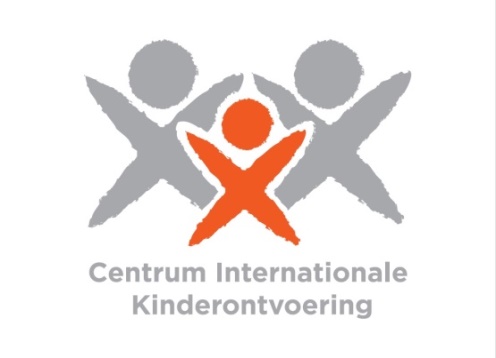 Information about court decisions If there is a court decision about, for example, the divorce, the parental authority/custody or a contact arrangement, mention this here and add copies of the decision.In the event that your child is abducted Probable location			Probable date and time of departure				Additional adviceAdd a copy of the birth certificate of your child; Add recent pictures and optionally a lock of hair of your child. Make sure to take pictures of your child’s face and posture every year; Optionally add a print of your child’s ear, fingertip and palm. These prints can be used to identify your child if necessary. This will not be necessary if your child is older, but when babies or toddlers are abducted, it could be a problem to recognize them after a few years. You can use these prints to prove that he or she is indeed your child. However, it differs per country whether these prints can be used as evidence in a court proceeding. 